        Zile Huma  D/o Zameer Khan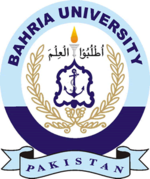 BBA Tel: +92 51 2222222, Zile@jobz.pk Career Objective	To work in a challenging environment and come up with new ideas in my field.Key Skills	Leadership: I like debating and participating in co-curricular activities I used to be the English secretary in my school and college and arranged many functions. I also contributed to the college magazine. Teamwork:I am a good team player and have worked mostly in groups.	Education	Bachelors in Business Administration		                 Jan 2008-Jan 2012	Bahria University Islamabad 							CGPA 3.1/4F.SC (maths, physics, statistics)			 2005-2007		 for Girls (IMCG) F-7/4						Matriculation (Science Group) 		                   2004-2005  	IMCG F-7/4 Schooling O.P.F Girls College				 1994-2001		Nursery to 8th grade WORK EXPERIENCE:Pakistan Foundation for Fighting Blindness in 2000: Assisted in making audio cassettes for visuallyimpaired --recording/ labeling them.United Nations Information Centre (UNIC) 2008 (1 month): Assisted in cataloguing CDs, updating lists and media monitoring.Payaam (NGO) 2009:  Organized a mega invent ao rang bekhairain -- a painting competition for disabled childrenand a cricket match; raised funds from D.Watson (chemists of Islamabad), marketing and making brochures.UNDP Project  ‘Strengthening Democracy through Parliamentary Development’, 25 June-6 August 2010: training, coordination, admin support, hotel reservation, catering arrangements, security clearance, invitations to participants and conducting pre/post evaluations; also developed database of media, government agencies and civil societies.			SAFMA (South Asian Free Media Association)Worked as organizers in the fourth National conference held in Marriot hotel from 4th to 6th November.AIESEC (Internship in Turkey) Had been an exchange student in Adana-Turkey. Worked as an internee in Gondugdu College Adana where I taught English to Turkish high students, gave presentation about my country and did interactive activities with the students.Achievements Second Prize in debate held by UN on United Nations Day 2004; awarded cash prize of Rs. 7000.Second position in anti-corruption debate by NAB 2006; awarded cash prize of Rs 7000           Merit Certificate in English Shakespearean Play IMCG Session 2006 Best Debater (English) IMCG 2006           Participation in International Public Speaking Competition by British Council 2007First Sports Team in OPF Girls College Islamabad Session 96-97 		Third Position Poetry Recitation Competition OPF Girls College Islamabad Session 2000	Merit Certificate First in IMCG Speech Contest 2004-2005Consolation Prize ‘Fresh Flower Arrangement IMCG Session 2004Third Position in English Debate IMCG Session 2004 Third prize in Speech Competition IMCG 2004.Second Position in Comedy Skit Competition IMCG 2007 SessionOffered Scholarship for Pakistani Girls Abroad (Bangladesh) 2007Have written different articles in my college magazines.Certificate of Achievement in UNDP ‘Training of Trainers’ Workshop, July 2010SkillsPresentation skills, English writing skills, typing speed 56 wpm, good communication skills, use of                                                  Microsoft word and PowerPoint.                                                                                                             Interests                  Traveling, drawing, sketching, reading, writing, music, photography and writing poetryDate of Birth	 1st  February 1999